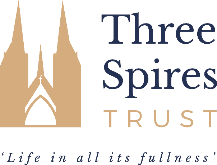 Supporting Evidence Form (SEF)To be completed if you are applying for a Foundation placeAt least one parent must be a faithful and regular worshipper of a church which is a member of Churches Together in Britain and Ireland (CTBI) or Churches Together in England (CTE). Unless applying for a Foundation Place,  there is no requirement to complete a SEF if your child has an Education, Health and Care Plan, is a Looked After Child or Previously Looked After Child.You must complete all of the following sections Section oneBefore completing the remainder of the form please read the admission criteria carefully.For office use only											2024Section twoThis section is to be completed in full by the family. Please note your application will be judged using the evidence you include in support of your child’s application.Indicate below the frequency of your family’s attendance at your place of worship. Provide evidence, including previous places of worship if this has changed in the last two years to ensure the academy’s admission team are fully aware of your family’s circumstances.Please indicate your family's involvement in the activities associated with your current and/or previous place(s) of worship -   give details of your membership including any connected organisations.  This should be completed by the parents/carers of the applicant ONLY, preferably in handwriting.Section threeThis section is to be completed by the church leader ONLY after reading through the evidence provided in section three.Section A, B, C and D must be completed and signed in full.Section fourThe ethos of this academy is that of a Church of England comprehensive academy which exists primarily to meet the needs of Church of England parents who wish their children to be educated by a system which introduces the student to an understanding of life based on the Christian faith as taught by the Church of England. Worship is at the heart of all the academy's activities, either in the academy or at St Peter's Collegiate Church. To the best of my knowledge and belief, the information I have provided on this form is correct. I understand that completion of this form does not guarantee a place at this academy and I must also name the academy on the Local Authority's Common Application Form. In signing this form, I support the Church of England character of this academy.I understand that the data given on this document and any additional sheets will be stored in a safe location in the academy until being destroyed in a secure manner.Please complete the checklist below:Once complete please return this form and supporting evidence to:The Admissions OfficerSt Peter’s Collegiate AcademyCompton Park
Compton Road WestWolverhamptonWV3 9DUIf you require an acknowledgement of receipt please enclose a stamped, self-addressed envelope. Child’s forename:Child’s surname:Child’s surname:Date of birth:Gender:Gender:Full name of parent/ carer:Home address:Telephone number:Email address:Email address:Name of current school:Name of siblings attending St Peter’s Collegiate Academy:Is the child designated as a Child in Care or Previously Looked After Child?Yes No Please provide supporting evidence with your applicationPlease provide supporting evidence with your applicationPlease provide supporting evidence with your applicationDoes the child currently have an Educational Health Care Plan in place?Yes No Please provide supporting evidence with your applicationPlease provide supporting evidence with your applicationPlease provide supporting evidence with your applicationName of usual place of worship:Name of usual place of worship:How long have you worshipped there? [years/months]How long have you worshipped there? [years/months]Attendance at place of worshipMotherMotherFatherGuardian/ carerChildDailyWeeklyFortnightlyMonthlyOccasionallyNeverAre you are attaching extra sheets for this section?Are you are attaching extra sheets for this section?Yes No No AIs your church community in membership with or affiliated with either of the following groups?Is your church community in membership with or affiliated with either of the following groups?Is your church community in membership with or affiliated with either of the following groups?AChurches Together in Britain and Ireland (CTBI) Yes No AChurches Together in EnglandYes No BPlease provide any information you feel would assist in making a decision to admit the named child to the academy.Please provide any information you feel would assist in making a decision to admit the named child to the academy.Please provide any information you feel would assist in making a decision to admit the named child to the academy.BAre you are attaching extra sheets for this section?Yes No BPlease note:The church leader or someone with authority from the place of worship must provide evidence specific to the child and the family of the child [preferably in handwriting]. This statement should not be written by the family.If the church leader is a parent or carer of the named child, this Section should be completed by someone else in authority.Please note:The church leader or someone with authority from the place of worship must provide evidence specific to the child and the family of the child [preferably in handwriting]. This statement should not be written by the family.If the church leader is a parent or carer of the named child, this Section should be completed by someone else in authority.Please note:The church leader or someone with authority from the place of worship must provide evidence specific to the child and the family of the child [preferably in handwriting]. This statement should not be written by the family.If the church leader is a parent or carer of the named child, this Section should be completed by someone else in authority.BCDo you recommend the admission of the named child, for entry into the academy?Do you recommend the admission of the named child, for entry into the academy?Do you recommend the admission of the named child, for entry into the academy?CYes No CPlease tick one box only.Please tick one box only.Please tick one box only.CThis is an exceptional application reflected by honest and dedicated commitment by the family to the work of the church community.This is an exceptional application reflected by honest and dedicated commitment by the family to the work of the church community.CThere is strong evidence of the family's commitment to the work of the church community.There is strong evidence of the family's commitment to the work of the church community.CThere is moderate evidence of the family's commitment to the work of the church communityThere is moderate evidence of the family's commitment to the work of the church communityCThe family has been known at this place of worship, although there is little evidence of commitment to the work of the church community.The family has been known at this place of worship, although there is little evidence of commitment to the work of the church community.CThere is no evidence to support the family's commitment to the work of the church community.There is no evidence to support the family's commitment to the work of the church community.DPrint name:Position:DPlace of worship:Signed:DTelephone Number:Date:DPlease note you are also signing to confirm that, to the best of your knowledge and belief, the details given by the family in section two are correct.Please sign and date any additional/separate papers that have been submitted by the applicant regarding their declared commitment to their faith which you are supportingPlease note you are also signing to confirm that, to the best of your knowledge and belief, the details given by the family in section two are correct.Please sign and date any additional/separate papers that have been submitted by the applicant regarding their declared commitment to their faith which you are supportingPlease note you are also signing to confirm that, to the best of your knowledge and belief, the details given by the family in section two are correct.Please sign and date any additional/separate papers that have been submitted by the applicant regarding their declared commitment to their faith which you are supportingPlease note you are also signing to confirm that, to the best of your knowledge and belief, the details given by the family in section two are correct.Please sign and date any additional/separate papers that have been submitted by the applicant regarding their declared commitment to their faith which you are supportingHow many additional sheets of paper have you attached?Print name:Date: Signed:Has your church leader completed Section three?Have you named St Peter's Collegiate Academy on the Common Application Form (CAF) and returned the CAF to the local authority?Have you signed and dated the form?Are you sending this form before the deadline –  Monday 04 December 2023 